Лецких Л.А.учитель начальных классов,                                                                                                                                                                                                  МАОУ СОШ №21, г.КунгурУрок русского языка в 4 классе по теме: «Личные местоимения первого, второго и третьего лица». УМК «Школа «России»                                           Организационная структура урокаПродолжение табл.Продолжение табл.Продолжение табл.Продолжение табл.Продолжение табл.Окончание табл.Тип урокаРешение частных задачПедагогические задачиСоздать условия для ознакомления с возможностями употребления местоимений в устной и письменной речи; 
научить правильно использовать местоимения, показать значимость местоимения в речи; совершенствовать умения определять грамматические признаки личных местоимений и по грамматическим признакам называть местоимения; способствовать развитию навыка изменения местоимения 3-го лица по родам; содействовать воспитанию культуры речи, уважения к родной речи, исключающего неграмотное употребление словПланируемые предметные результатыПознакомятся с возможностями употребления местоимений в устной и письменной речи; научатся изменять местоимение 3-го лица по родам; указывать грамматические признаки личных местоимений; по грамматическим признакам называть местоимения; записывать предложения по памяти; вставлять пропущенные местоимения в текстМетапредметные УУДПознавательные: осуществлять сравнение, сопоставление, классификацию изученных фактов языка по заданному признаку (под руководством учителя); делать выводы в результате совместной работы класса и учителя; подводить языковой факт под понятия разного уровня обобщения (предмет и слово, обозначающее предмет; слова, обозначающие явления природы, школьные принадлежности и др.); регулятивные: самостоятельно формулировать задание: 
определять цель, планировать алгоритм выполнения, корректировать работу по ходу выполнения, самостоятельно 
оценивать; высказывать свое предположение относительно способов решения учебной задачи; коммуникативные:
выполняя различные роли в группе, сотрудничать в совместном решении проблемы (задачи); отстаивать свою точку зрения, соблюдая правила речевого этикета; аргументировать свою точку зрения с помощью фактов и дополнительных сведенийЛичностные 
результатыОсознавать потребность в сохранении культуры русской речи и выражении уважительного отношения к людям посредством языка; принимать следующие базовые ценности: «добро», «терпение», «родина», «природа», «семья», «мир», «настоящий друг», «справедливость», «народ», «национальность», «желание понимать друг друга», «желание понимать позицию другого» и т. д.; оценивать жизненные ситуации и поступки героев художественных текстов с точки 
зрения общечеловеческих норм, нравственных и этических ценностей, ценностей гражданина РоссииЭтап урокаСодержание деятельности учителяСодержание деятельности учащегося
(осуществляемые действия)Формируемые способы 
деятельности учащегося1234II. Актуализация знаний.Проверка домашнего задания (учебник, упражнение 111).Проверяет домашнее задание. Проводит беседу о проделанной работе.– Прочитайте. Скажите, на кого или на что указывает местоимение в каждом предложении.– Когда в разговорной речи вы употребляете личное местоимение «Вы», а когда – «ты»?– Назовите главные члены в последнем предложении. Какой частью речи выражено подлежащее? Отвечают на вопросы учителя. Рассказывают 
о выполненной дома работе. – Обращаясь к старшим по возрасту и по положению, а также к незнакомым людям, принято употреблять в речи личное местоимение «Вы».Читают выполненное задание.А много ль рассветов ты (мест.) встретил 
в лесу?Выделять существенную информацию 
из текста за-гадки. Выдвигать гипотезу и обосновывать ее. Осуществлять актуализацию личного жизненного опыта. Слушать 
в соответствии с целевой установкой. Принимать 
и сохранять учебную цель и задачу. Дополнять, уточнять высказан-ные мнения Проверка до-машнего задания (рабочая тетрадь, задание 70). – Укажите над каждым словом часть речи.Выполняют задание.Я (мест.) – голубая (прил.) планета (сущ.) Земля 
(сущ.).Выделять существенную информацию 
из текста за-гадки. Выдвигать гипотезу и обосновывать ее. Осуществлять актуализацию личного жизненного опыта. Слушать 
в соответствии с целевой установкой. Принимать 
и сохранять учебную цель и задачу. Дополнять, уточнять высказан-ные мнения Минутка чистописания.Проводит минутку чистописания.– Отгадайте загадки, и вы узнаете, написание каких букв мы повторим сегодня на уроке.Вкус у ягоды хорош,Но сорви ее поди-ка: Куст в колючках, будто еж,Вот и назван … (ежевика).Отгадывают загадки.Выделять существенную информацию 
из текста за-гадки. Выдвигать гипотезу и обосновывать ее. Осуществлять актуализацию личного жизненного опыта. Слушать 
в соответствии с целевой установкой. Принимать 
и сохранять учебную цель и задачу. Дополнять, уточнять высказан-ные мнения 1234Немытое в рот Ни за что не возьмет.И ты будь таким, Как чистюля … (енот).по существу 
полученного
задания. Делать выводы– С какой буквы начинаем писать эти слова? Что вы можете сказать про букву «е» в данных словах?– Запишите буквосочетания, продолжив закономерность.– Прочитайте пословицу и объясните ее смысл. Спишите, подчеркните орфограммы.Выполняют чистописание. Е ее Е е Е ее Е еЕсть терпенье – будет и уменье.по существу 
полученного
задания. Делать выводыРабота над словами с непро-веряемым 
написаниемОрганизует работу над словами с непроверяемым написанием.– Прочитайте ребус.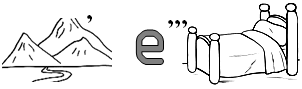 – Запишите словарное слово в индивидуальные словарики, используя прием ассоциаций. (См. РМ, Приложение 2.)Записывают словарное слово в индивидуальный словарик.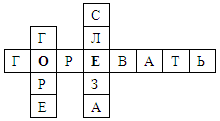 по существу 
полученного
задания. Делать выводыIII. Сообщение темы 
урока. Определение целей урокаЗадает вопросы. Комментирует ответы, предлагает сформулировать цель урока.Предлагает решить шараду.Первый слог – личное местоимение,Второй – детская болезнь.Обсуждают тему урока. Отвечают на вопросы, формулируют цель урока. Под руководством 
учителя определяют задачи урока.Разгадывают шараду.Принимать 
и сохранять учебную задачу. Анализировать, находить 1234А целое – тот предмет, которыйВыбрасывают, когда он нуженИ поднимают, когда он не нужен.Что это? (Якорь.)общее и различия, делать 
выводы– Прочитайте тему урока.– Определите цели урока, используя опорные 
слова– Сегодня на уроке мы научимся находить в тексте личные местоимения 1, 2 и 3-го лицаобщее и различия, делать 
выводыIV. Объяснение нового 
материала. Наблюдение над языковым материалом. Организует работу по теме урока. Объясняет 
новый материал, отвечает на вопросы учеников.– Исправьте ошибки, устраните повторы. Задание на экране.1. В воздухе кружились первые снежинки. Снежинки медленно опускались на землю.2. Бутон бегонии должен был скоро распуститься. Бутон был розового цвета. От бутона исходил 
тонкий аромат.3. Внизу ласково плескалось море. Море манило 
к себе.Выводят языковые закономерности, лежащие 
в основе изучаемого понятия или правила. Анализируют формулировку правила (понятия), данную в учебнике. Проводят наблюдения на материале связных текстов.Исправляют ошибки.1. В воздухе кружились первые снежинки. Они 
медленно опускались на землю.2. Бутон бегонии должен был скоро распуститься. Он был розового цвета. От бутона исходил тонкий аромат.3. Внизу ласково плескалось море. Оно манило 
к себе.Осуществлять анализ объектов. Аргументировать свою позициюРабота по учебнику (упражнение 112)– Расскажите по таблице «Личные местоимения» о грамматических признаках местоимений.– Какие личные местоимения и в каком числе изменяются по родам?– Личные местоимения имеют категорию лица 
и числа.– Личные местоимения 3-го лица в единственном числе изменяются по родамОсуществлять анализ объектов. Аргументировать свою позицию1234V. Первичное закрепление знаний.Задает вопросы. Комментирует и корректирует ответы. Наблюдает за работой учащихся. Помогает, при необходимости проверяет 
ответы. – Найдите лишнее слово в каждом ряду и объяс-ните, почему оно лишнее.Я, они, на, ты.Но, оно, она, они.Я, Яна, ты, вы.Он, она, они, оно.Мы, я, вы, они.Он, она, они, мы.– Запишите первую строчку без лишнего слова, укажите лицо и число личных местоимений.Выполняют дидактические упражнения, отвечают на вопросы, высказывают свое мнение. Применяют новые знания на новом языковом материале. Выполняют аналитические упражнения. 
Участвуют в обсуждении вопросов по теме.– Лишнее слово в 1-м ряду – «на», так как это 
предлог; во 2-м ряду – «но», так как это союз; 
в 3-м ряду – «Яна», это имя существительное; 
в 4-м ряду – «они», это местоимение множественного числа, а остальные единственного; в 5-м 
ряду – «я», так как это местоимение единственного числа, а остальные – множественного; в 6-м 
ряду – «мы», это местоимение 1-го лица, а остальные – 3-го лица.Записывают первую строчку.Я (1-е л., ед. ч.), они (3-е л., мн. ч.), ты (2-е л., 
ед. ч.).Осознанно 
и произвольно строить 
речевое вы-
сказывание 
в устной форме, обосновывать свое мнение. Согласовывать усилия по решению учебной задачи. Осуществлять контроль по результатуРабота по учебнику (упражнение 113).– Прочитайте стихотворение В. Лифшица «Петя 
и слова».– Выпишите из предложения местоимения и укажите их грамматические признаки.Выписывают местоимения и указывают их грам-матические признаки.Он (3-е л., ед. ч., м. р.), вы (2-е л., мн. ч.), мы 
(1-е л., мн. ч.), ты (2-е л., ед. ч.).Осознанно 
и произвольно строить 
речевое вы-
сказывание 
в устной форме, обосновывать свое мнение. Согласовывать усилия по решению учебной задачи. Осуществлять контроль по результатуРабота по учебнику (упражнение 114).– Прочитайте. В скобках даны грамматические признаки местоимений. Назовите по ним местоимения.– Запишите предложения, вставляя пропущенные местоимения в соответствии с указанными грам-Записывают предложения, заменяя грамматические признаки местоимений словами (местоиме-
ниями).Бабушка, ты тоже маленькой была. Вы со мной знакомы близко. Я – приветливая киска. Перемы-Осознанно 
и произвольно строить 
речевое вы-
сказывание 
в устной форме, обосновывать свое мнение. Согласовывать усилия по решению учебной задачи. Осуществлять контроль по результату1234матическими признаками.ли мы посуду, навели порядок всюду. Злой тоской удручена, к муравью ползет она.Работа по учебнику (упражнение 115)– Прочитайте. С какой целью использованы 
в предложениях местоимения? Вместо какого 
имени существительного употреблено в предло-жении местоимение «оно»?– Запишите предложения по памяти. Проверьте 
себяЗаписывают предложения. Делают вывод, что 
местоимение «она» употреблено с целью исклю-чения повторов.Я слушаю мелодию дождя.Она (мелодия) однообразна и прекрасна.Выполняют синтаксический разбор предложения.Я слушаю мелодию дождя. (Повествовательное, невосклицательное, простое, распространенное.)VI. Дальнейшая работа 
по закреплению и обобщению приобретенных знаний и умений.Организует дискуссию, выслушивает мнения, подводит итог. Читает стихотворение.Я и мы, ты и вы, он, она, оно, они – Все слова отличные, важные и личные. Это, без сомнения, всё местоимения. Я, мы, ты, вы, он, она, оно, они.Обобщают способы действия по правилу, применяют на практике алгоритмические предписания, инструкции. Выполняют аналитико-синтетические упражнения, работу со словарями.Понимать 
на слух ответы одноклас-сников. Слушать собеседника. Строить понятные для собеседника высказывания. Аргументировать свою точку зрения. Осуществлять анализ с целью нахождения соответст-VI. Дальнейшая работа 
по закреплению и обобщению приобретенных знаний и умений.– Как вы, думаете, почему данные местоимения называют личными?– Личные местоимения указывают на говорящих, собеседников, на лиц, не участвующих в беседе, на предметы, о которых идет речь.– Прочитайте местоимения 1-го лица, 2-го лица, 3-го лица. Какие из них единственного числа, множественного? – Личные местоимения указывают на лицо 
или лица. 
В «Толковом словаре» С. И. Ожегова записано:1. Личный – осуществляемый самим, непосредственно данным лицом, данной личностью (то есть человеком). 2. Личный – касающийся непосредственно какого-нибудь лица, лиц, принадлежащий какому-нибудь лицу. Понимать 
на слух ответы одноклас-сников. Слушать собеседника. Строить понятные для собеседника высказывания. Аргументировать свою точку зрения. Осуществлять анализ с целью нахождения соответст-1234– Какого рода местоимения «он», «она», «оно»?– Можно ли определить род остальных личных местоимений?– Мужского, женского, среднего рода.– У остальных личных местоимений род определить нельзя.вия заданному эталону. Формулировать свое мнение 
и позицию. Строить монологические высказывания. Адекватно использовать речевые сред-ства для решения различных коммуникативных 
задачРабота по учебнику (упражнение 116).– Прочитайте. Спишите, вставляя пропущенные местоимения 3-го лица.Списывают, вставляя пропущенные местоимения 3-го лица.Снег теперь уже не тот – потемнел он в поле. Весна идет сторонкой, да где ж сама она? Знать, солнышко утомлено, за горы прячется оно.вия заданному эталону. Формулировать свое мнение 
и позицию. Строить монологические высказывания. Адекватно использовать речевые сред-ства для решения различных коммуникативных 
задачРабота в тетради (задание 71)Организует работу в рабочей тетради.– Прочитайте. Вставьте в предложения подходящие местоимения и пропущенные буквы.– Подчеркните в предложениях местоимения 
3-го лица единственного числа.– Подчеркните в 4-м предложении главные члены предложенияВыполняют задание в рабочей тетради.Выполняют задание.1. Висит на ветке яблоко. Оно такое сочное 
и сладкое на вид. 2. Гуси вы, гуси, красные лапки! Где вы бывали? 3. Щенка кормили молоком, 
чтоб он здоровым рос. 4. Сидит белка на тележке, продает она орешки. 5. Мы печем пшеничные пироги отличные. 6. Вся земля в снегу, я на лыжах бегу, ты бежишь за мной.вия заданному эталону. Формулировать свое мнение 
и позицию. Строить монологические высказывания. Адекватно использовать речевые сред-ства для решения различных коммуникативных 
задачVII. Итог урока. РефлексияОрганизует оценку результатов выполнения 
заданий на уроке, подведение итогов урока уча-
щимися.– Ответьте на вопросы:•  Что на уроке было для меня самым полезным?•  Что на уроке было для меня самым интересным?•  Что на уроке было трудным?Оформляют знания, полученные на уроке, в виде устных ответов. Повторяют алгоритм действия по распознаванию понятия, по применению правил. Отвечают на вопросы. Определяют свое эмоциональное состояние на уроке. Проводят самооценку, рефлексию. Проговаривают цель урока, определяют, достигнут результат или нет, высказываются о трудностях, с которыми встретились Осуществлять самоконтроль учебной деятельности1234•  На что мне надо обратить внимание в домашней работе при подготовке к следующему уроку?– Как называются местоимения, с которыми мы 
сегодня работали? (Личные.)– Назовите личные местоимения 1, 2 и 3-го лица. – Назовите местоимения единственного числа.– Назовите местоимения множественного числа.– У каких местоимений можно определить род?
(У местоимений 3-го лица единственного числа: «он», «она», «оно».)– На следующем уроке мы будем учиться правильно изменять, то есть склонять, личные местоимения: «Я горжусь им или ним? Мы дружим с ними или ими?».– Понравилась ли вам работа на уроке? Оцените себяна уроке. Показывают свое настроение с помощью карточек с изображением лиц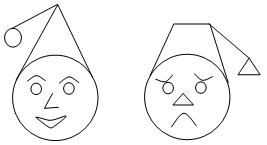 Домашнее 
заданиеПроговаривает и объясняет домашнее задание. Формулирует задачи выполнения упражнения, 
дает сопутствующие комментарии.– Выполнить задание 72 в рабочей тетради, 
упражнение 117 в учебникеВнимательно слушают, задают уточняющие 
вопросыПринимать учебную задачу, планировать ее выполнение